                                    ROMÂNIA          MINISTERUL  AFACERILOR INTERNE                                                                                      NESECRET                                                                                              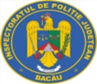  INSPECTORATUL GENERAL AL POLIȚIEI ROMÂNE                                                                    Nr. 788288   INSPECTORATUL DE POLIŢIE JUDEȚEAN BACĂU                                                                      din 22.04.2024                           COMISIA DE EXAMEN                                                                                                     Ex.unicA P R O BAFIȘARE LA SEDIUL UNITĂȚIIȘI POSTARE PE PORTALUL HUBÎ. ȘEFUL INSPECTORATULUIComisar-șef de polițieCIOBOTICI SILVIUT A B E Lprivind rezultatul obţinut la proba interviu structurat pe subiecte profesionaleîn cadrul examenului organizat de Inspectoratul de Poliție Județean Bacău, de candidatul înscrispentru ocuparea postului de conducere vacant de șef secție rurală I – Secția 2 Poliție Rurală MoineștiData probei: 22.04.2024PREŞEDINTEMEMBRINr.Crt.GRADUL NUMELE ȘI PRENUMELE CANDIDATULUICOD UNIC ATRIBUIT CANDIDATULUINOTA LA PROBA INTERVIUOBS.1.ANONIMIZAT8014138,01ADMIS